Shaker Email: shaker.366656@2freemail.com OBJECTIVE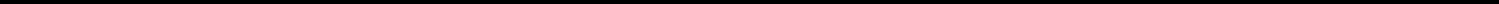 Seeking a challenging position where I can demonstrate my creative, quantitative and qualitative abilities to perform the assigned tasks in the best possible, cost efficient and professional manner to the utmost satisfaction of my superiors.PROFILE SUMMARYSolution focused, team oriented Senior Technical Support Analyst with a broad understanding of computer hardware and software including Installation, Configuration, Management, Troubleshooting and Support. Ability to handle various microcomputer applications such as MS Windows, Office XP, 2003, 2007 (Word, Power Point, Excel; Access), Microsoft Outlook, etc.ACADEMIC QUALIFICATIONSPROFESSIONAL EXPERIENCEActing as the main technical adviser on a construction site for subcontractors, crafts people and operatives;Setting out, leveling and surveying the site;Checking plans, drawings and quantities for accuracy of calculations;Ensuring that all materials used and work performed are as per specifications;Overseeing the selection and requisition of materials and plant;Agreeing a price for materials and making cost-effective solutions and proposals for the intended project;	Managing,	monitoringandinterpretingthecontractdesigndocumentssupplied by the client or architect;	Liaising with any consultants, subcontractors, supervisors, planners, quantity surveyors and the general workforce involved in the project;	Liaising with the local authority (where appropriate to the project) to ensure compliance with local construction regulations and by-laws;Communicating with clients and their representatives (architects, engineersand surveyors), including attending regular meetings to keep them informed of progress;	Day-to-day management of the site, including supervising and monitoring the site labour force and the work of any subcontractors;	Planning the work and efficiently organizing the plant and site facilities in order to meet agreed deadlines;Overseeing quality control and health and safety matters on site;Preparing reports as required;Resolving any unexpected technical difficulties and other problems that mayarise.Aug 2014- May 2016	Wipro Arabia (SADARA PROJECT)Jubail , Saudi ArabiaPosition: Project EngineerMain responsibilitiesEstablishing the networking environment by designing system configuration,Directing system installation, defining, documenting and enforcing system s ta n d a rd sMaximizing network performance by monitoring performance, troubleshooting network problems and outages,Scheduling upgrades and collaborating with network architects on network o p t i m i z a t i o nUpdating job knowledge by participating in educational opportunities, reading professional publicationsMaintaining personal networks and participating in professional organizationsGather and analyze data to establish system requirementsDevelop work plans and estimates as they relate to systems integration work tasks and team membersResearch, evaluate, and recommend systems/equipment/technologies based upon client needsDraft technical instructions, engineering plans, technical designs, and other systems integration related documentsInterface with various team members such as management, administration, legal, and support staff on a regular basisDevelop and conduct testing plans and procedures based upon system recommendationsProvide client with post-installation and integration supportApr 2003 – Apr 2006MaiMiddle East for Computer Engineering Technical Services DivisionSaihat, Saudi ArabiaPosition: Computer technician (part time job)Software:Develop software to appropriate usersInstalling and testing new softwareEnsuring the anti-virus software installed, properly configured, regularly updated and working properly on all PC and server stationsDistributing files as required for staff useMaintaining servers and network hardwareHardware:Receiving and setting up Hardware.Diagnosing and troubleshooting hardware failures.Checking new computer equipment and installing as expectedLiaising with external support agencies to resolve faults speedilyLiaising with designated personnel responsible for keeping the inventoryMaintaining computer peripheral equipment e.g printers scanners, projectors and whiteboards.Maintaining wired and wireless networks, desktop and server computersProviding technical support for hardware and software issues in the officeSetting up and maintaining backup system for file servers and in-office desktop computersNetwork Management:Checking the network backup logs where appropriateCarrying out routine network maintenance tasksSetting up, maintaining and removing user network accounts where necessaryMay 2005 – Mar 2006Saudi Arabian Airlines (Customer Care Division)Call Center RepresentativeMain responsibilities:Responsible for attending incoming calls from airline customers, dealing with complaints, help passengers establish itineraries and answer general questions related to travel.Provide information over the phone, electronically or in person regarding routes, schedules and fares.Process passenger flight reservations and issue tickets.Assist passengers who have special needsKeep accurate customer records.Personal DataNationality Languages Marital status Health Status Driving LicenseSaudiArabic (Native) & EnglishSingleCompletely HealthyLight VehiclesREFERENCESAvailable upon request.QualificationYearInstitutionBachelor of Science (Computer2011University of North Carolina at CharlotteScience)(U.S.A)Diploma in Marketing2004Institute of Public AdministrationDammamSaudi ArabiaSept 2016- PresentWipro Arabia (SAUDI ARAMCO WIRELESS PROJECT)Wipro Arabia (SAUDI ARAMCO WIRELESS PROJECT)Wipro Arabia (SAUDI ARAMCO WIRELESS PROJECT)Alkhobar, Saudi ArabiaAlkhobar, Saudi ArabiaPosition: Site EngineerPosition: Site EngineerMain responsibilitiesMain responsibilitiesJune 2013- PresentWipro ArabiaWipro ArabiaConsultant ServicesConsultant ServicesAl-Khobar, Saudi ArabiaAl-Khobar, Saudi ArabiaPosition: System Integration EngineerPosition: System Integration EngineerMain responsibilities